rev 06/13/2013rev 06/13/2013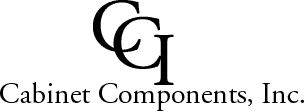 ORDERORDERQUOTE2501 19th St. North, Bessemer, AL 35023
Phone (205) 426-9200  Fax (205) 426-99092501 19th St. North, Bessemer, AL 35023
Phone (205) 426-9200  Fax (205) 426-99092501 19th St. North, Bessemer, AL 35023
Phone (205) 426-9200  Fax (205) 426-99092501 19th St. North, Bessemer, AL 35023
Phone (205) 426-9200  Fax (205) 426-99092501 19th St. North, Bessemer, AL 35023
Phone (205) 426-9200  Fax (205) 426-99092501 19th St. North, Bessemer, AL 35023
Phone (205) 426-9200  Fax (205) 426-9909www.cabdoors.comwww.cabdoors.comwww.cabdoors.comwww.cabdoors.comwww.cabdoors.com2501 19th St. North, Bessemer, AL 35023
Phone (205) 426-9200  Fax (205) 426-99092501 19th St. North, Bessemer, AL 35023
Phone (205) 426-9200  Fax (205) 426-99092501 19th St. North, Bessemer, AL 35023
Phone (205) 426-9200  Fax (205) 426-99092501 19th St. North, Bessemer, AL 35023
Phone (205) 426-9200  Fax (205) 426-99092501 19th St. North, Bessemer, AL 35023
Phone (205) 426-9200  Fax (205) 426-99092501 19th St. North, Bessemer, AL 35023
Phone (205) 426-9200  Fax (205) 426-9909www.cabdoors.comwww.cabdoors.comwww.cabdoors.comwww.cabdoors.comwww.cabdoors.com2501 19th St. North, Bessemer, AL 35023
Phone (205) 426-9200  Fax (205) 426-99092501 19th St. North, Bessemer, AL 35023
Phone (205) 426-9200  Fax (205) 426-99092501 19th St. North, Bessemer, AL 35023
Phone (205) 426-9200  Fax (205) 426-99092501 19th St. North, Bessemer, AL 35023
Phone (205) 426-9200  Fax (205) 426-99092501 19th St. North, Bessemer, AL 35023
Phone (205) 426-9200  Fax (205) 426-99092501 19th St. North, Bessemer, AL 35023
Phone (205) 426-9200  Fax (205) 426-9909Customer:Customer:Customer:Order Date:Order Date:Order Date:Order Date:Due Date:Due Date:Due Date:CCI No.CCI No.Ordered By:Ordered By:Ordered By:Pick Up / Delivery / UPS / Common Carrier:Pick Up / Delivery / UPS / Common Carrier:Pick Up / Delivery / UPS / Common Carrier:Pick Up / Delivery / UPS / Common Carrier:Pick Up / Delivery / UPS / Common Carrier:Pick Up / Delivery / UPS / Common Carrier:Pick Up / Delivery / UPS / Common Carrier:Pick Up / Delivery / UPS / Common Carrier:Pick Up / Delivery / UPS / Common Carrier:Shipping Address:Shipping Address:Shipping Address:Phone Number / Fax Number:Phone Number / Fax Number:Phone Number / Fax Number:Phone Number / Fax Number:Phone Number / Fax Number:Phone Number / Fax Number:Job or PO#:Job or PO#:Job or PO#:City, State, Zip Code:City, State, Zip Code:City, State, Zip Code:Cell Phone:Cell Phone:Cell Phone:Cell Phone:Cell Phone:Cell Phone:Email:Email:Email:Drawer BoxesDrawer BoxesDrawer BoxesDrawer BoxesDrawer BoxesDrawer BoxesDrawer BoxesDrawer BoxesDrawer BoxesDrawer BoxesDrawer BoxesDrawer BoxesDrawer BoxesDrawer BoxesDrawer BoxesDrawer BoxesDrawer BoxesDrawer BoxesDrawer Boxes*Suggested Options*Suggested Options*Suggested OptionsQuantityWidthDepthDepthHeightOptions***Options***-----Finish-----------Finish-----------Finish-----------Finish-----------Finish-----------Finish-----------Finish-----------Finish------1Finished*Un-Finished1------Assembly------------Assembly------------Assembly------------Assembly------------Assembly------------Assembly------------Assembly------------Assembly------2Assembled*Un-Assembled2------Style------------Style------------Style------------Style------------Style------------Style------------Style------------Style------3Dovetailed*D/T Breadbox3------Wood------------Wood------------Wood------------Wood------------Wood------------Wood------------Wood------------Wood------4MapleCherryCherryCherryCedar4Maple Paint GradeRustic CheeryRustic CheeryRustic CheeryMahogany5Maple Select WhiteRed OakRed OakRed OakBasswood5Hard MapleWhite OakWhite OakWhite OakAlder6Steamed BeechKnotty PineKnotty PineKnotty PineCypress6WalnutOtherOther7------Birch Plywood and Other------------Birch Plywood and Other------------Birch Plywood and Other------------Birch Plywood and Other------------Birch Plywood and Other------------Birch Plywood and Other------------Birch Plywood and Other------------Birch Plywood and Other------712MM Pre-Finished12MM Edge-Banded12MM Edge-Banded12MM Edge-Banded812MM Un-Finished8------Side Thickness------------Side Thickness------------Side Thickness------------Side Thickness------------Side Thickness------------Side Thickness------------Side Thickness------------Side Thickness------91/2"5/8"5/8"5/8"12MM915MMOTHER  OTHER  OTHER  10------Bottoms------------Bottoms------------Bottoms------------Bottoms------------Bottoms------------Bottoms------------Bottoms------------Bottoms------10(Plywood unless marked differently)(Plywood unless marked differently)(Plywood unless marked differently)(Plywood unless marked differently)(Plywood unless marked differently)(Plywood unless marked differently)(Plywood unless marked differently)(Plywood unless marked differently)116MM Pre-Finished Birch6MM Pre-Finished Birch6MM Pre-Finished Birch6MM Un-Finished Birch6MM Un-Finished Birch6MM Un-Finished Birch111/4" Maple1/4" Mahogany1/4" Mahogany1/4" Mahogany1/4" Cherry121/2" Maple**1/4" Red Oak1/4" Red Oak1/4" Red Oak1/4" Cedar121/4" WH Melamine1/4" White Oak1/4" White Oak1/4" White Oak1/4" Walnut131/4" Steamed Beech1/4" Knotty Pine1/4" Knotty Pine1/4" Knotty Pine1/4" Alder133/8" Solid CypressNO BOTTOMNO BOTTOMNO BOTTOM14------Reveal------------Reveal------------Reveal------------Reveal------------Reveal------------Reveal------------Reveal------------Reveal------141/4"1/2"*1/2"*1/2"*15FlushFlush InsetFlush InsetFlush Inset15------Edge------------Edge------------Edge------------Edge------------Edge------------Edge------------Edge------------Edge------16ContouredEased*Eased*Eased*16SquareEdge BandedEdge BandedEdge Banded17------Notch------------Notch------------Notch------------Notch------------Notch------------Notch------------Notch------------Notch------17Blum (1  3/8")Blumotion (3  3/4")Blumotion (3  3/4")Blumotion (3  3/4")18MEPLA (1  5/16")Grass (2")Grass (2")Grass (2")18Hettich (1  1/4")KV (1  5/16")KV (1  5/16")KV (1  5/16")19Accuride (1  3/4")Other19SUPPLY UNDERMOUNT CLIPSSUPPLY UNDERMOUNT CLIPSSUPPLY UNDERMOUNT CLIPSSUPPLY UNDERMOUNT CLIPSSUPPLY UNDERMOUNT CLIPS20(Specify Blum, Blum Inset)(Specify Blum, Blum Inset)(Specify Blum, Blum Inset)(Specify Blum, Blum Inset)(Specify Blum, Blum Inset)(Specify Blum, Blum Inset)(Specify Blum, Blum Inset)(Specify Blum, Blum Inset)20*** Be sure to include options such as pullouts, scoops, pullout lips, solid fronts on plywood, dividers, file slots, side scoops, cutlery trays, spice racks, etc. in the options column.*** Be sure to include options such as pullouts, scoops, pullout lips, solid fronts on plywood, dividers, file slots, side scoops, cutlery trays, spice racks, etc. in the options column.*** Be sure to include options such as pullouts, scoops, pullout lips, solid fronts on plywood, dividers, file slots, side scoops, cutlery trays, spice racks, etc. in the options column.*** Be sure to include options such as pullouts, scoops, pullout lips, solid fronts on plywood, dividers, file slots, side scoops, cutlery trays, spice racks, etc. in the options column.*** Be sure to include options such as pullouts, scoops, pullout lips, solid fronts on plywood, dividers, file slots, side scoops, cutlery trays, spice racks, etc. in the options column.*** Be sure to include options such as pullouts, scoops, pullout lips, solid fronts on plywood, dividers, file slots, side scoops, cutlery trays, spice racks, etc. in the options column.*** Be sure to include options such as pullouts, scoops, pullout lips, solid fronts on plywood, dividers, file slots, side scoops, cutlery trays, spice racks, etc. in the options column.*** Be sure to include options such as pullouts, scoops, pullout lips, solid fronts on plywood, dividers, file slots, side scoops, cutlery trays, spice racks, etc. in the options column.*** Be sure to include options such as pullouts, scoops, pullout lips, solid fronts on plywood, dividers, file slots, side scoops, cutlery trays, spice racks, etc. in the options column.*** Be sure to include options such as pullouts, scoops, pullout lips, solid fronts on plywood, dividers, file slots, side scoops, cutlery trays, spice racks, etc. in the options column.*** Be sure to include options such as pullouts, scoops, pullout lips, solid fronts on plywood, dividers, file slots, side scoops, cutlery trays, spice racks, etc. in the options column.*** Be sure to include options such as pullouts, scoops, pullout lips, solid fronts on plywood, dividers, file slots, side scoops, cutlery trays, spice racks, etc. in the options column.*** Be sure to include options such as pullouts, scoops, pullout lips, solid fronts on plywood, dividers, file slots, side scoops, cutlery trays, spice racks, etc. in the options column.*** Be sure to include options such as pullouts, scoops, pullout lips, solid fronts on plywood, dividers, file slots, side scoops, cutlery trays, spice racks, etc. in the options column.*** Be sure to include options such as pullouts, scoops, pullout lips, solid fronts on plywood, dividers, file slots, side scoops, cutlery trays, spice racks, etc. in the options column.*** Be sure to include options such as pullouts, scoops, pullout lips, solid fronts on plywood, dividers, file slots, side scoops, cutlery trays, spice racks, etc. in the options column.*** Be sure to include options such as pullouts, scoops, pullout lips, solid fronts on plywood, dividers, file slots, side scoops, cutlery trays, spice racks, etc. in the options column.*** Be sure to include options such as pullouts, scoops, pullout lips, solid fronts on plywood, dividers, file slots, side scoops, cutlery trays, spice racks, etc. in the options column.** 1/2" Bottoms will leave a fillable gap in bottom 
dovetail** 1/2" Bottoms will leave a fillable gap in bottom 
dovetail** 1/2" Bottoms will leave a fillable gap in bottom 
dovetail** 1/2" Bottoms will leave a fillable gap in bottom 
dovetail** 1/2" Bottoms will leave a fillable gap in bottom 
dovetail** 1/2" Bottoms will leave a fillable gap in bottom 
dovetail** 1/2" Bottoms will leave a fillable gap in bottom 
dovetail*** Be sure to include options such as pullouts, scoops, pullout lips, solid fronts on plywood, dividers, file slots, side scoops, cutlery trays, spice racks, etc. in the options column.*** Be sure to include options such as pullouts, scoops, pullout lips, solid fronts on plywood, dividers, file slots, side scoops, cutlery trays, spice racks, etc. in the options column.*** Be sure to include options such as pullouts, scoops, pullout lips, solid fronts on plywood, dividers, file slots, side scoops, cutlery trays, spice racks, etc. in the options column.*** Be sure to include options such as pullouts, scoops, pullout lips, solid fronts on plywood, dividers, file slots, side scoops, cutlery trays, spice racks, etc. in the options column.*** Be sure to include options such as pullouts, scoops, pullout lips, solid fronts on plywood, dividers, file slots, side scoops, cutlery trays, spice racks, etc. in the options column.*** Be sure to include options such as pullouts, scoops, pullout lips, solid fronts on plywood, dividers, file slots, side scoops, cutlery trays, spice racks, etc. in the options column.*** Be sure to include options such as pullouts, scoops, pullout lips, solid fronts on plywood, dividers, file slots, side scoops, cutlery trays, spice racks, etc. in the options column.*** Be sure to include options such as pullouts, scoops, pullout lips, solid fronts on plywood, dividers, file slots, side scoops, cutlery trays, spice racks, etc. in the options column.*** Be sure to include options such as pullouts, scoops, pullout lips, solid fronts on plywood, dividers, file slots, side scoops, cutlery trays, spice racks, etc. in the options column.** 1/2" Bottoms will leave a fillable gap in bottom 
dovetail** 1/2" Bottoms will leave a fillable gap in bottom 
dovetail** 1/2" Bottoms will leave a fillable gap in bottom 
dovetail** 1/2" Bottoms will leave a fillable gap in bottom 
dovetail** 1/2" Bottoms will leave a fillable gap in bottom 
dovetail** 1/2" Bottoms will leave a fillable gap in bottom 
dovetail** 1/2" Bottoms will leave a fillable gap in bottom 
dovetail*** Be sure to include options such as pullouts, scoops, pullout lips, solid fronts on plywood, dividers, file slots, side scoops, cutlery trays, spice racks, etc. in the options column.*** Be sure to include options such as pullouts, scoops, pullout lips, solid fronts on plywood, dividers, file slots, side scoops, cutlery trays, spice racks, etc. in the options column.*** Be sure to include options such as pullouts, scoops, pullout lips, solid fronts on plywood, dividers, file slots, side scoops, cutlery trays, spice racks, etc. in the options column.*** Be sure to include options such as pullouts, scoops, pullout lips, solid fronts on plywood, dividers, file slots, side scoops, cutlery trays, spice racks, etc. in the options column.*** Be sure to include options such as pullouts, scoops, pullout lips, solid fronts on plywood, dividers, file slots, side scoops, cutlery trays, spice racks, etc. in the options column.*** Be sure to include options such as pullouts, scoops, pullout lips, solid fronts on plywood, dividers, file slots, side scoops, cutlery trays, spice racks, etc. in the options column.*** Be sure to include options such as pullouts, scoops, pullout lips, solid fronts on plywood, dividers, file slots, side scoops, cutlery trays, spice racks, etc. in the options column.*** Be sure to include options such as pullouts, scoops, pullout lips, solid fronts on plywood, dividers, file slots, side scoops, cutlery trays, spice racks, etc. in the options column.*** Be sure to include options such as pullouts, scoops, pullout lips, solid fronts on plywood, dividers, file slots, side scoops, cutlery trays, spice racks, etc. in the options column.*** Be sure to include options such as pullouts, scoops, pullout lips, solid fronts on plywood, dividers, file slots, side scoops, cutlery trays, spice racks, etc. in the options column.*** Be sure to include options such as pullouts, scoops, pullout lips, solid fronts on plywood, dividers, file slots, side scoops, cutlery trays, spice racks, etc. in the options column.*** Be sure to include options such as pullouts, scoops, pullout lips, solid fronts on plywood, dividers, file slots, side scoops, cutlery trays, spice racks, etc. in the options column.*** Be sure to include options such as pullouts, scoops, pullout lips, solid fronts on plywood, dividers, file slots, side scoops, cutlery trays, spice racks, etc. in the options column.*** Be sure to include options such as pullouts, scoops, pullout lips, solid fronts on plywood, dividers, file slots, side scoops, cutlery trays, spice racks, etc. in the options column.*** Be sure to include options such as pullouts, scoops, pullout lips, solid fronts on plywood, dividers, file slots, side scoops, cutlery trays, spice racks, etc. in the options column.*** Be sure to include options such as pullouts, scoops, pullout lips, solid fronts on plywood, dividers, file slots, side scoops, cutlery trays, spice racks, etc. in the options column.*** Be sure to include options such as pullouts, scoops, pullout lips, solid fronts on plywood, dividers, file slots, side scoops, cutlery trays, spice racks, etc. in the options column.*** Be sure to include options such as pullouts, scoops, pullout lips, solid fronts on plywood, dividers, file slots, side scoops, cutlery trays, spice racks, etc. in the options column.Submit Order